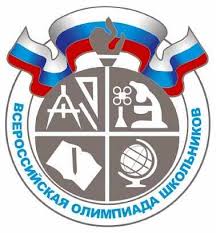 Поздравляем наших учеников призеровмуниципального этапа всероссийской олимпиады школьниковпо физической культуре  2021 годМОЛОДЦЫ!№ Фамилия Имя КлассМесто в своей группеКоличество баловМаксимально 100 б.СтатусУчитель1Грибанов Андрей 11777,56ПризёрПриданникова Н.Ф.2Шаталов Илья 11876,18ПризёрПриданникова Н.Ф.3Комарова Дарья 11878,5ПризёрПриданникова Н.Ф.4Пермяков Никита 9 А1261,36ПризёрДьячков А.А.5Бывальцева Варвара 9 А1468,20ПризёрДьячков А.А.6Таназлы Кирилл 8 Б557,54ПризёрПриданникова Н.Ф.7Бастриков Станислав 8А1251,88ПризёрПриданникова Н.Ф.8Вараксин Арсений 8Б1351,51ПризёрПриданникова Н.Ф.9Иванова Валерия 8Б1371,53ПризёрПриданникова Н.Ф.10Сарычев Егор 7Б369,00ПризёрПеснохорова Е.С.